Joshua Bonas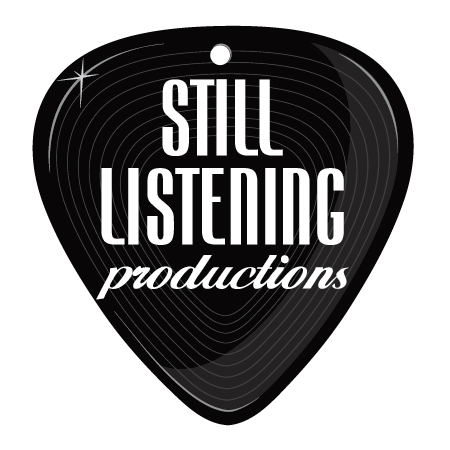 Live Music for Your Wedding and Cocktail/ Dinner HourSongbird- Fleetwood Mac (Eva Cassidy version)Fields of Gold- Sting (Great for Prelude or Processional)How Sweet it Is- James Taylor (Great for Recessional)History in the Making- Darius Rucker (Great for Recessional)I Feel Fine- Beatles (Great for Recessional)Home- Phillip PhillipsJust the Two of Us- Bill WithersBless the Broken Road- Rascal FlattsDo You Remember- Jack JohnsonShe’s Got a Way- Billy JoelCan’t Help Falling in Love- ElvisLove Is a Verb- John MayerEverything- Michael BubleLove Song- The CureJust the Way You Are- Billy JoelGreen Eyes- ColdplayTo Make You Feel My Love- Bob DylanNo One- Alicia Keys1, 2, 3, 4- Plain White T’sForever- Ben HarperChasing Cars- Snow PatrolMarry Me- TrainStand By Me- Ben E. KingUmbrella- RhiannaCrash- Dave MathewsWe’re In Heaven- Bryan AdamsForever and Ever Amen- Randy TravisIn Your Eyes- Peter GabrielIn My Life- BeatlesHarvest Moon- Neil YoungThank You- Led ZepplinFalling Slowly- Glen Hansard (Theme from movie “Once”)Babylon- David GrayThe Lady in Red- Chris DeBurghTime After Time- Cyndi LauperI’m Yours- Jason MrazDanny’s Song- Loggins and MessinaLeather and Lace- Stevie NicksWhat A Wonderful World- Louis ArmstrongKingdom Come- ColdplayThis Years Love- David GrayBest of My Love- EaglesSomething In the Way She Moves- James TaylorLove- John LennonDaughters- John MayerRing of Fire- Johnny CashMaking Memories of Us- Keith UrbanCan’t Take My Eyes Off of You- Frankie ValliI Will Follow You Into the Dark- Death Cab for CutieThe Only Exception- ParamoreYou Are the Best Thing- Ray LaMontagneJust the Way You Are- Boyce AvenueNothing But Love For You- AxwellUse Somebody- Kings of LeonCrazy Love- Van MorrisonBlue Eyes- Timmy CuranYour Song- Sir Elton JohnHere Comes the Sun- George HarrisonGoing to the Chapel of Love- Dixie Cups